Pirmosios pagalbos mokymai  Vilniuje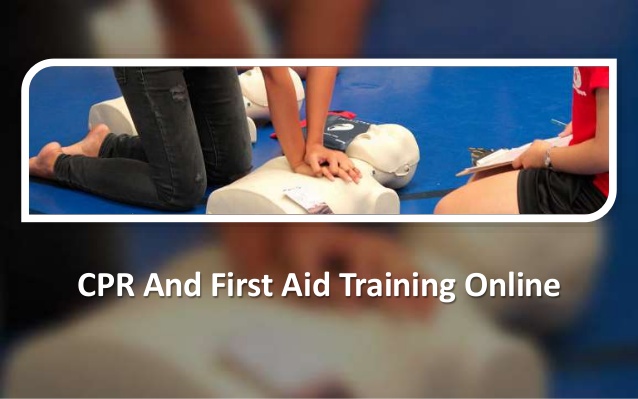 Mokymai  Vilniuje vyksta kiekvieną trečiadienį  17.00 val.Mokymai vyksta mažose grupėse.Pagrindinis dėmesys skiriamas praktikai.Mokymų trukmė:  apie 3 a.val. Mokymų adresas: J. Jasinskio 11 ( S. Daukanto gimnazija) 113 auditorija.Kaina 15.00 eurų, jeigu ateinate su draugu  taikoma 10% nuolaida.Mokymų temos:Nelaimingo atsitikimo atpažinimas, saugumas;Pagalbos suteikimo eiliškumas;Sąmonės, kvėpavimo, kraujotakos vertinimas, gaivinimas;Žaizdos, kraujavimo stabdymas, nudegimai;Raumenų, kaulų ir sąnarių traumos;Užspringimas;Ūminiai susirgimai: insultas, apsinuodijimai, epilepsijos priepoliai ir kt;   	Įgūdžių pasitikrinimo testai.Visiems išklaususiems kursą, įteikiame pirmosios pagalbos pažymėjimą.  Registracija Būtina!Tel. 868665216 arba  el.paštu  info@militra.ltArba užpildyti registracijos formą čia: http://militra.lt/registracija/